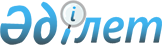 О внесении изменений в постановление Правления Агентства Республики Казахстан по регулированию и надзору финансового рынка и финансовых организаций от 25 марта 2006 года № 80 "Об утверждении Правил добровольной ликвидации накопительных пенсионных фондов"
					
			Утративший силу
			
			
		
					Постановление Правления Агентства Республики Казахстан по регулированию и надзору финансового рынка и финансовых организаций от 28 ноября 2008 года № 188. Зарегистрировано в Министерстве юстиции Республики Казахстан 29 декабря 2008 года № 5442. Утратило силу постановлением Правления Национального Банка Республики Казахстан от 26 марта 2012 года № 132

      Сноска. Утратило силу постановлением Правления Национального Банка РК от 26.03.2012 № 132 (вводится в действие по истечении десяти календарных дней после дня его первого официального опубликования).      В целях реализации Закона Республики Казахстан от 23 октября 2008 года "О внесении изменений и дополнений в некоторые законодательные акты Республики Казахстан по вопросам устойчивости финансовой системы", Правление Агентства Республики Казахстан по регулированию и надзору финансового рынка и финансовых организаций (далее - Агентство) ПОСТАНОВЛЯЕТ: 



      1. Внести в постановление Правления Агентства от 25 марта 2006 года № 80 "Об утверждении Правил добровольной ликвидации накопительных пенсионных фондов" (зарегистрированное в Реестре государственной регистрации нормативных правовых актов под № 4224), с изменениями и дополнениями, внесенными постановлением Правления Агентства от 28 мая 2007 года № 155 "О внесении изменений и дополнений в некоторые нормативные правовые акты Республики Казахстан по вопросам идентификационных номеров" (зарегистрированным в Реестре государственной регистрации нормативных правовых актов под № 4803, опубликованным в мае-июле 2007 года, в Собрании актов центральных исполнительных и иных центральных государственных органов Республики Казахстан) следующие изменения: 



      в Правилах добровольной ликвидации накопительных пенсионных фондов, утвержденных указанным постановлением: 



      в преамбуле слова "порядок передачи ликвидационной комиссией пенсионных активов и обязательств по договорам о пенсионном обеспечении добровольно ликвидируемого фонда в другой накопительный пенсионный фонд," исключить; 



      в подпункте 1) пункта 18 слова "заявлений о переводе пенсионных накоплений," исключить; 



       главу 4 исключить. 



      2. Настоящее постановление вводится в действие по истечении четырнадцати дней со дня его государственной регистрации в Министерстве юстиции Республики Казахстан. 



      3. Департаменту ликвидации финансовых организаций (Жумабаева З.С.): 



      1) совместно с Юридическим департаментом (Сарсенова Н.В.) принять меры к государственной регистрации в Министерстве юстиции Республики Казахстан настоящего постановления; 



      2) в десятидневный срок со дня государственной регистрации в Министерстве юстиции Республики Казахстан довести настоящее постановление до сведения заинтересованных подразделений Агентства, Объединения юридических лиц "Ассоциация финансистов Казахстана". 



      4. Службе Председателя Агентства (Кенже А.А.) принять меры по опубликованию настоящего постановления в средствах массовой информации Республики Казахстан. 



      5. Контроль за исполнением настоящего постановления возложить на заместителя Председателя Агентства Алдамберген А.У.        Председатель                                 Бахмутова Е.Л. 
					© 2012. РГП на ПХВ «Институт законодательства и правовой информации Республики Казахстан» Министерства юстиции Республики Казахстан
				